SOLICITUD DE EMPLEO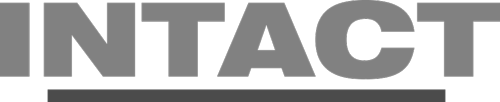 IMPRIMA EN TINTA NEGRA O ESCRIBA A MÁQUINA. Llene completamente el formulario de solicitud. Si las preguntas no son aplicables, ingrese "NA". No deje preguntas en blanco. Asegúrese de firmar cuando esté completo. Utilice la tecla 'TAB' para desplazarse por el documento. Los currículums, si bien son bienvenidos, no deben enviarse en lugar de la información solicitada.INFORMACIÓN GENERALPOSICIÓNEDUCACIÓN Y ENTRENAMIENTOINFORMACION DE VETERANOS (Más reciente)HABILIDADES ESPECIALES (Enumere todas las habilidades y equipos pertinentes que puede operar)EXPERIENCIA DEL EMPLEO (El más reciente primero)  (Mostrar los últimos 7 años)Certifico que la información contenida en esta solicitud es verdadera, correcta y completa. Entiendo que, si se emplea, las declaraciones falsas informadas en esta solicitud pueden considerarse causa suficiente para el despido.Firma del solicitante_________________________________________________________  Fecha________________Comentarios del entrevistador:Intact Inspection Services, LLC es un empleador de igualdad de oportunidades. Las adaptaciones para ayudar a las personas con discapacidades están disponibles a pedido.Apellido(s) (Last Name)
     Nombre(s) (First)
     Nombre(s) (First)
     Nombre(s) (First)
     Segundo nombre
 Números de teléfono(   )     -     Address (Dirección postal)
     (Ciudad)
     (Ciudad)
     (Estad)
  (Código postal)
     Números de teléfono(   )     -     E-Mail Address (Correo electrónico)E-Mail Address (Correo electrónico)¿Tiene derecho legal a trabajar en los EE. UU.?  Sí  No¿Tiene derecho legal a trabajar en los EE. UU.?  Sí  No¿Tiene derecho legal a trabajar en los EE. UU.?  Sí  No¿Tiene derecho legal a trabajar en los EE. UU.?  Sí  NoPosición que solicitaVa a aceptar:  Medio tiempo  A tiempo completo  TemporalShift:  Day  Swing  Graveyard  Rotating¿Puede realizar las funciones esenciales del trabajo que está solicitando, con o sin ajustes razonables?  Sí  NoVa a aceptar:  Medio tiempo  A tiempo completo  TemporalShift:  Day  Swing  Graveyard  RotatingSalario Deseado¿A partir de qué fecha estaría disponible?¿A partir de qué fecha estaría disponible?¿Se graduó de la escuela secundaria o obtuvo su GED?   Sí  NoSi no, enumere el grado más alto completado     ¿Se graduó de la escuela secundaria o obtuvo su GED?   Sí  NoSi no, enumere el grado más alto completado     ¿Se graduó de la escuela secundaria o obtuvo su GED?   Sí  NoSi no, enumere el grado más alto completado     ¿Se graduó de la escuela secundaria o obtuvo su GED?   Sí  NoSi no, enumere el grado más alto completado     ¿Se graduó de la escuela secundaria o obtuvo su GED?   Sí  NoSi no, enumere el grado más alto completado     ¿Se graduó de la escuela secundaria o obtuvo su GED?   Sí  NoSi no, enumere el grado más alto completado     ¿Se graduó de la escuela secundaria o obtuvo su GED?   Sí  NoSi no, enumere el grado más alto completado     ¿Se graduó de la escuela secundaria o obtuvo su GED?   Sí  NoSi no, enumere el grado más alto completado     Universidad, Escuela de Negocios, Militar (El más reciente primero)Universidad, Escuela de Negocios, Militar (El más reciente primero)Universidad, Escuela de Negocios, Militar (El más reciente primero)Universidad, Escuela de Negocios, Militar (El más reciente primero)Universidad, Escuela de Negocios, Militar (El más reciente primero)Universidad, Escuela de Negocios, Militar (El más reciente primero)Universidad, Escuela de Negocios, Militar (El más reciente primero)Universidad, Escuela de Negocios, Militar (El más reciente primero)Nombre y UbicaciónFechas Atendidas(Mes/Año)Creditos GanadosCreditos GanadosCreditos GanadosGraduadaGrado y añoEstudiosNombre y UbicaciónFechas Atendidas(Mes/Año)Horas SemestralesOtra (especificar)Otra (especificar)GraduadaGrado y añoEstudiosDesde       Sí
 NoPara       Sí
 NoDesde       Sí
 NoPara       Sí
 NoDesde       Sí
 NoPara       Sí
 NoDesde       Sí
 NoPara       Sí
 NoLicencia Ocupacional, CertificadoLicencia Ocupacional, CertificadoNúmeroNúmeroDonde se EmitióDonde se EmitióDonde se EmitióFecha de Caducidad      Licencia Ocupacional, CertificadoLicencia Ocupacional, CertificadoNúmeroNúmeroDonde se EmitióDonde se EmitióDonde se EmitióFecha de Caducidad      Licencia Ocupacional, CertificadoLicencia Ocupacional, CertificadoNúmeroNúmeroDonde se EmitióDonde se EmitióDonde se EmitióFecha de Caducidad      Indique cualquier idioma extranjero que sepa hablar, leer y/o escribirIndique cualquier idioma extranjero que sepa hablar, leer y/o escribirIndique cualquier idioma extranjero que sepa hablar, leer y/o escribirIndique cualquier idioma extranjero que sepa hablar, leer y/o escribirIndique cualquier idioma extranjero que sepa hablar, leer y/o escribirIndique cualquier idioma extranjero que sepa hablar, leer y/o escribirIndique cualquier idioma extranjero que sepa hablar, leer y/o escribirIndique cualquier idioma extranjero que sepa hablar, leer y/o escribirRama de Servicio
     Fecha de Entrada
     Fecha de la Baja
     (Máximo 1000 caracteres)      Empleador       Teléfono  (   )     -     Teléfono  (   )     -     Desde  (Mes/Año)Dirección       Dirección       Dirección       Desde  (Mes/Año)Titulo del Empleo       Número de empleados supervisados       Número de empleados supervisados       Hasta  (Mes/Año)Trabajo Realizado (Máximo 1000 caracteres)Trabajo Realizado (Máximo 1000 caracteres)Trabajo Realizado (Máximo 1000 caracteres)Hasta  (Mes/Año)Trabajo Realizado (Máximo 1000 caracteres)Trabajo Realizado (Máximo 1000 caracteres)Trabajo Realizado (Máximo 1000 caracteres)Horas por SemanaTrabajo Realizado (Máximo 1000 caracteres)Trabajo Realizado (Máximo 1000 caracteres)Trabajo Realizado (Máximo 1000 caracteres)Horas por SemanaTrabajo Realizado (Máximo 1000 caracteres)Trabajo Realizado (Máximo 1000 caracteres)Trabajo Realizado (Máximo 1000 caracteres)Último SalarioTrabajo Realizado (Máximo 1000 caracteres)Trabajo Realizado (Máximo 1000 caracteres)Trabajo Realizado (Máximo 1000 caracteres)Último SalarioTrabajo Realizado (Máximo 1000 caracteres)Trabajo Realizado (Máximo 1000 caracteres)Trabajo Realizado (Máximo 1000 caracteres)SupervisorTrabajo Realizado (Máximo 1000 caracteres)Trabajo Realizado (Máximo 1000 caracteres)Trabajo Realizado (Máximo 1000 caracteres)SupervisorRazón de irse       Razón de irse       ¿Podemos contactar a este empleador?   Sí   No¿Podemos contactar a este empleador?   Sí   NoEmpleador       Teléfono  (   )     -     Teléfono  (   )     -     Desde  (Mes/Año)Dirección       Dirección       Dirección       Desde  (Mes/Año)Titulo del Empleo       Número de empleados supervisados       Número de empleados supervisados       Hasta  (Mes/Año)Trabajo Realizado (Máximo 1000 caracteres)Trabajo Realizado (Máximo 1000 caracteres)Trabajo Realizado (Máximo 1000 caracteres)Hasta  (Mes/Año)Trabajo Realizado (Máximo 1000 caracteres)Trabajo Realizado (Máximo 1000 caracteres)Trabajo Realizado (Máximo 1000 caracteres)Horas por SemanaTrabajo Realizado (Máximo 1000 caracteres)Trabajo Realizado (Máximo 1000 caracteres)Trabajo Realizado (Máximo 1000 caracteres)Horas por SemanaTrabajo Realizado (Máximo 1000 caracteres)Trabajo Realizado (Máximo 1000 caracteres)Trabajo Realizado (Máximo 1000 caracteres)Último SalarioTrabajo Realizado (Máximo 1000 caracteres)Trabajo Realizado (Máximo 1000 caracteres)Trabajo Realizado (Máximo 1000 caracteres)Último SalarioTrabajo Realizado (Máximo 1000 caracteres)Trabajo Realizado (Máximo 1000 caracteres)Trabajo Realizado (Máximo 1000 caracteres)SupervisorTrabajo Realizado (Máximo 1000 caracteres)Trabajo Realizado (Máximo 1000 caracteres)Trabajo Realizado (Máximo 1000 caracteres)SupervisorRazón de irse       Razón de irse       ¿Podemos contactar a este empleador?   Sí   No¿Podemos contactar a este empleador?   Sí   NoEmpleador       Teléfono  (   )     -     Teléfono  (   )     -     Desde  (Mes/Año)Dirección       Dirección       Dirección       Desde  (Mes/Año)Titulo del Empleo       Número de empleados supervisados       Número de empleados supervisados       Hasta  (Mes/Año)Trabajo Realizado (Máximo 1000 caracteres)Trabajo Realizado (Máximo 1000 caracteres)Trabajo Realizado (Máximo 1000 caracteres)Hasta  (Mes/Año)Trabajo Realizado (Máximo 1000 caracteres)Trabajo Realizado (Máximo 1000 caracteres)Trabajo Realizado (Máximo 1000 caracteres)Horas por SemanaTrabajo Realizado (Máximo 1000 caracteres)Trabajo Realizado (Máximo 1000 caracteres)Trabajo Realizado (Máximo 1000 caracteres)Horas por SemanaTrabajo Realizado (Máximo 1000 caracteres)Trabajo Realizado (Máximo 1000 caracteres)Trabajo Realizado (Máximo 1000 caracteres)Último SalarioTrabajo Realizado (Máximo 1000 caracteres)Trabajo Realizado (Máximo 1000 caracteres)Trabajo Realizado (Máximo 1000 caracteres)Último SalarioTrabajo Realizado (Máximo 1000 caracteres)Trabajo Realizado (Máximo 1000 caracteres)Trabajo Realizado (Máximo 1000 caracteres)SupervisorTrabajo Realizado (Máximo 1000 caracteres)Trabajo Realizado (Máximo 1000 caracteres)Trabajo Realizado (Máximo 1000 caracteres)SupervisorRazón de irse       Razón de irse       ¿Podemos contactar a este empleador?   Sí   No¿Podemos contactar a este empleador?   Sí   NoEmpleador       Teléfono  (   )     -     Teléfono  (   )     -     Desde  (Mes/Año)Dirección       Dirección       Dirección       Desde  (Mes/Año)Titulo del Empleo       Número de empleados supervisados       Número de empleados supervisados       Hasta  (Mes/Año)Trabajo Realizado (Máximo 1000 caracteres)Trabajo Realizado (Máximo 1000 caracteres)Trabajo Realizado (Máximo 1000 caracteres)Hasta  (Mes/Año)Trabajo Realizado (Máximo 1000 caracteres)Trabajo Realizado (Máximo 1000 caracteres)Trabajo Realizado (Máximo 1000 caracteres)Horas por SemanaTrabajo Realizado (Máximo 1000 caracteres)Trabajo Realizado (Máximo 1000 caracteres)Trabajo Realizado (Máximo 1000 caracteres)Horas por SemanaTrabajo Realizado (Máximo 1000 caracteres)Trabajo Realizado (Máximo 1000 caracteres)Trabajo Realizado (Máximo 1000 caracteres)Último SalarioTrabajo Realizado (Máximo 1000 caracteres)Trabajo Realizado (Máximo 1000 caracteres)Trabajo Realizado (Máximo 1000 caracteres)Último SalarioTrabajo Realizado (Máximo 1000 caracteres)Trabajo Realizado (Máximo 1000 caracteres)Trabajo Realizado (Máximo 1000 caracteres)SupervisorTrabajo Realizado (Máximo 1000 caracteres)Trabajo Realizado (Máximo 1000 caracteres)Trabajo Realizado (Máximo 1000 caracteres)SupervisorRazón de irse       Razón de irse       ¿Podemos contactar a este empleador?   Sí   No¿Podemos contactar a este empleador?   Sí   No